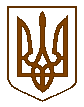 У К Р А Ї Н АЧОПСЬКА  МІСЬКА  РАДА ЗАКАРПАТСЬКОЇ ОБЛАСТІтридцять п’ята сесія сьомого скликання Р І Ш Е Н Н Явід  19  грудня  2018   року             № 26		                   м. ЧопПро затвердження плану підготовки проектів регуляторних актів в сфері господарської діяльності на 2019 рікВідповідно до статті 11 та 31 та 32 Закону України "Про здійснення державної регуляторної політики в сфері господарської діяльності», статті 26 та 59 Закону України «Про місцеве самоврядування в Україні»,Чопська міська рада:вирішила:1. Затвердити план підготовки проектів регуляторних актів Чопської міської ради, виконавчого комітету та міського голови на 2019 рік згідно додатку 1.2. Організаційному відділу (Пилип М.В.) оприлюднити дане рішення на офіційній сторінці Чопської міської ради в мережі Інтернет.3. Контроль за виконанням цього рішення покласти на відділ економіки та інвестицій Чопської міської ради (Чебан Т.В.).Міський голова                                                 			В. СамардакПлан підготовки проектів регуляторних актівЧопської міської ради, виконавчого комітету та міського голови  на 2019 рікМіський голова																В. СамардакДодаток № 1до рішення 35 сесії 7 скликання Чопської міської радивід 19.12.2018 року № 26№ п/пВидНазваОбґрунтування необхідності прийняттяСтроки підготовкиПідрозділ відповідальний за розробкуПримітки(спосіб оприлюднення, суб’єкт ініціативи, внесення змін до плану,тощо)1Проект рішенняПро скасування регуляторнихактів міської радиУсунення надмірного регулювання підприємницької діяльності в місті ЧопІ-IVквартал2019 рокуправовий відділвідділ архітектури та містобудуваннявідділ економіки та інвестиційhttp://chop-rada.gov.ua/2Проект рішенняПро затвердження Правил благоустрою міста ЧопПерегляд діючого положення на предмет відповідності нормамІ-IVквартал2019 рокуправовий відділhttp://chop-rada.gov.ua/3Проект рішенняПро затвердження Правил торгівлі на ринках міста ЧопНадання послуг, додержання ветеринарних, санітарних, протипожежних вимог і правил безпеки праці на ринках, додержання прав споживачівІ-ІV квартал2019 рокувідділ економіки та інвестиційправовий відділhttp://chop-rada.gov.ua/4Проект рішенняПро встановлення місцевих податківта зборів в м. Чоп на 2020 рікЗбільшення дохідної частини місцевого бюджету, виконання вимог податкового та бюджетного законодавстваІ-ІІкварталФінансове управлінняhttp://chop-rada.gov.ua/5Проект рішенняПро встановлення збору за місця для паркування транспортних засобівЗбільшення дохідної частини місцевого бюджетуІ-ІІкварталПравовий відділВідділ земельних відносинhttp://chop-rada.gov.ua/6Проект рішенняПро встановлення режиму роботизакладів торгівлі, ресторанногогосподарства, сфери послуг та розваг розташованих на території м. ЧопУсунення порушень громадського порядку у нічний час добиІ– ІІІквартал2019 р.Правовий відділВідділ економіки та інвестиційhttp://chop-rada.gov.ua/7Проект рішенняПро внесення змін до Положенняпро порядок передачі в орендунерухомого майна, що належитьдо комунальної власностітериторіальної громади містаЗбільшення дохідної частини місцевого бюджетуІ-IVквартал2019 рокуПравовий відділВідділ економіки та інвестиційhttp://chop-rada.gov.ua/8Проект рішенняПро внесення змін до рішення Чопської міської ради  «Про встановлення місцевих податківта зборів в м. Чоп на 2019 рік»Збільшення дохідної частини місцевого бюджету, виконання вимог податкового та бюджетного законодавстваІ-ІVквартал2019 рокуФінансове управлінняhttp://chop-rada.gov.ua/9Проект рішенняПро внесення змін до рішення Чопської міської ради  «Про встановлення місцевих податківта зборів в м. Чоп на 2020 рік»Збільшення дохідної частини місцевого бюджету, виконання вимог податкового та бюджетного законодавстваІ-ІVквартал2019 рокуФінансове управлінняhttp://chop-rada.gov.ua/10Проект рішенняПро затвердження порядку
подання та розгляду заяв про включення об’єктів права комунальної власності до відповідного переліку об’єктів великої або малої приватизації, що підлягають приватизаціїВрегулювання механізму проведення приватизації комунального майнаІ– ІІІквартал2019 р.Правовий відділВідділ міського господарстваhttp://chop-rada.gov.ua/11Проект рішення Про затвердження положення 
про діяльність аукціонної комісії для продажу об’єктів малої приватизації, що належать до комунальної власності територіальної громади м. ЧопВрегулювання механізму проведення приватизації комунального майнаІ– ІІІквартал2019 р.Правовий відділВідділ міського господарстваhttp://chop-rada.gov.ua/